Handreiking opstellen van een OERDe inhoud van de OERDe OER beschrijft de programmering van onderwijsactiviteiten, examinering en diplomering. Daarbij is telkens een algemene beschrijving opgenomen die voor een cluster van opleidingen geldt en een opleiding specifieke beschrijving die geldt voor één opleiding. Dit is een aanvulling op de OER. Hieronder staat de volgende voorbeeldhoofdstukindeling beschreven. Deze kunt u gebruiken om naast uw eigen OER te leggen.1.1 Onderwijs: Wat is de inhoud van de opleiding op hoofdlijnen?1.2 Examinering: Welke examens gaan er plaatsvinden? 1.3 Diplomering: Wat zijn de diploma-eisen?OnderwijsIn het hoofdstuk Onderwijs beschrijft u op hoofdlijnen wat de inhoud is van de opleiding.ToelichtingMet de herziene kwalificatiedossiers bestaat de inhoud van de opleiding uit de kwalificatie en de keuzedelen. Een kwalificatie bestaat uit een basis- en profieldeel. 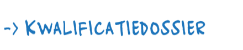 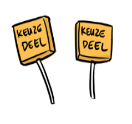 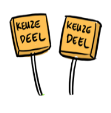 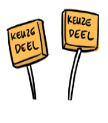 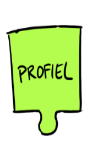 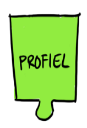 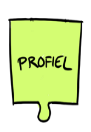 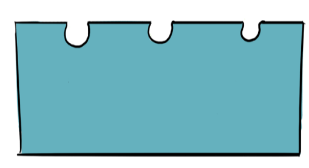 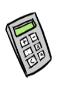 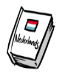 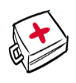 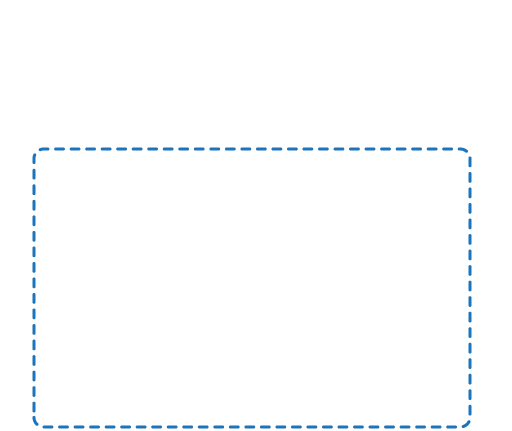 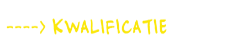 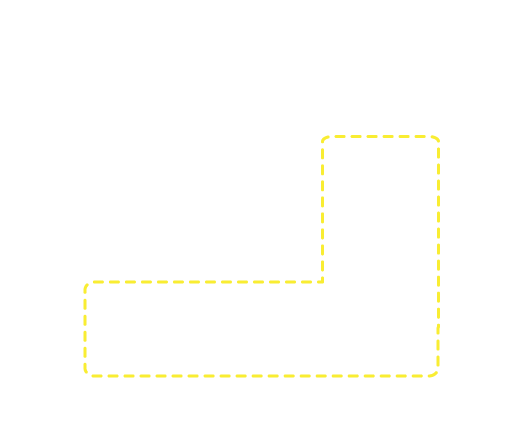 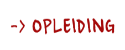 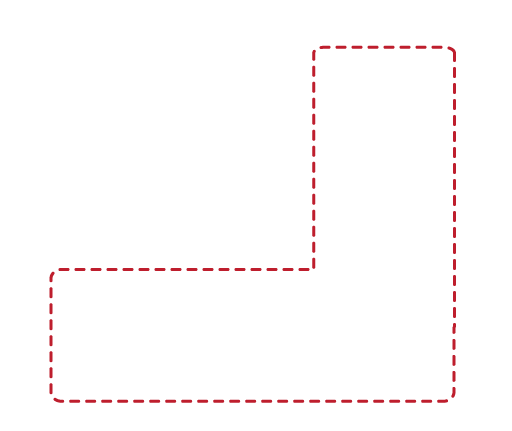 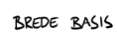 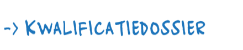 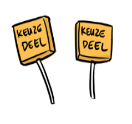 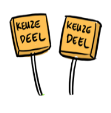 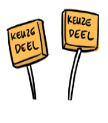 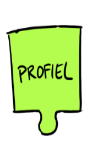 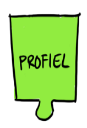 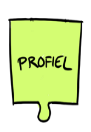 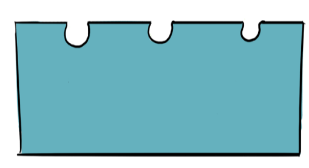 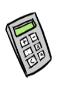 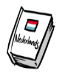 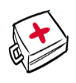 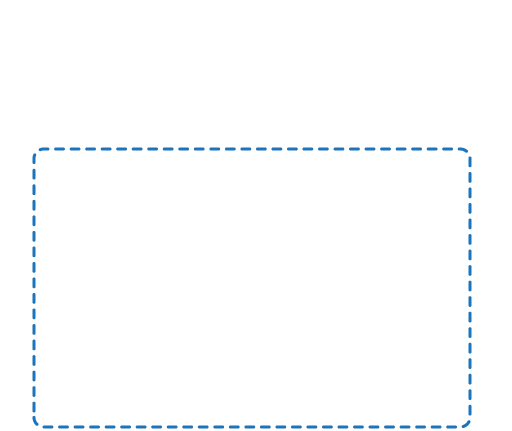 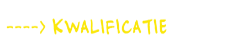 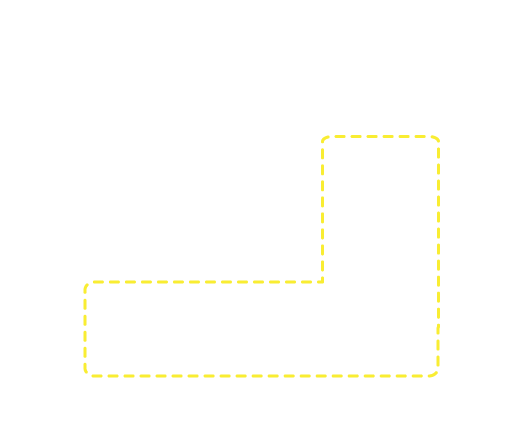 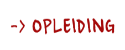 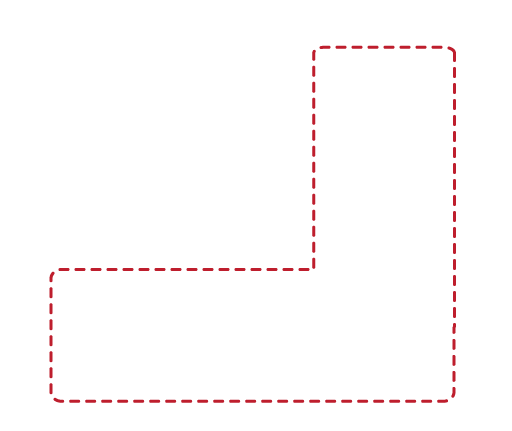 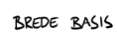 Aandachtspunten/vragen:Uit welke kerntaken bestaat de kwalificatie? Denk hierbij aan de kerntaken uit het basis- en profieldeel.Zijn er aanvullende eisen opgenomen in de basiskernta(a)ken?Welke kerntaken/werkprocessen zijn gemeenschappelijk met andere kwalificaties? Wilt uw school die gezamenlijk aanbieden?Welke keuzedelen gaat uw school aanbieden? (zie verder 1.1.5)HulpbronnenBegrippenkaart herziening kwalificatiestructuurOp kwalificaties.s-bb.nl staan de herziene kwalificatiedossiers en de  keuzedelen. Op de website www.ihks.nl staan handreikingen die ondersteunen bij het vormgeven van het onderwijs op basis van de herziene kwalificatiedossiers. Publicatie Examinering & herziening kwalificatiestructuur: van basis- tot keuzedeel. Handreiking examinering en keuzedelen: wat moet je vastleggen en communiceren?(Beroeps)specifieke eisen Toelichting De specifieke eisen voor de opleiding staan beschreven in kerntaken en werkprocessen. In de kerntaak staat ook welke vakkennis en vaardigheden nodig zijn voor het uitvoeren van de kerntaak. AandachtspuntenIn de OER staat uit welke kerntaken en werkprocessen de kwalificatie bestaat. Een specifieke uitwerking van de verdeling van kerntaken en werkprocessen tijdens de opleiding legt u vast in een onderwijsplan. In de herziene kwalificatiedossiers zijn soms aanvullende eisen opgenomen in de basiskerntaak. Dit betekent dat een basiskerntaak voor verschillende kwalificaties in een kwalificatiedossier een andere inhoud kan hebben. Het is belangrijk om zowel de kwalificatienaam als kerntaaktitel te benoemen. Eventuele beroepsgerichte taaleisen staan opgenomen bij vakkennis en vaardigheid per kerntaak. HulpbronnenStappenplan: omgaan met generieke en beroepsspecifieke eisen mvt in de herziene dossiersHandreiking: veelgestelde vragen taal en rekenenGenerieke eisen voor Nederlands, rekenen en EngelsToelichtingVoor alle opleidingen gelden generieke eisen voor taal en rekenen. Voor de niveau 4-opleidingen gelden ook generieke eisen voor Engels. Aandachtspunten: Voor de niveaus 2 en 3 gelden de volgende generieke eisen: Nederlands 2F en rekenen 2F.Voor niveau 4 gelden de volgende generieke eisen: Nederlands 3F, rekenen 3F en Engels (lezen, luisteren B1; spreken, gesprekken, schrijven A2).Naast generieke eisen voor taal en rekenen staan in een aantal herziene kwalificatiedossiers ook beroepsgerichte taaleisen bij vakkennis en vaardigheden. NB: Bij het onderdeel examinering beschrijft u welke eisen er gelden voor de examinering van taal en rekenen. HulpbronnenSteunpunt taal en rekenen mboLoopbaan en BurgerschapToelichtingLoopbaan en Burgerschap is een onderdeel van de opleiding waaraan de student moet voldoen. De school beschrijft in de OER de inspanningsverplichting waaraan de student moet voldoen. Dat is een diploma-eis. NB. De herziene kwalificatiedossiers hebben geen invloed op de eisen voor loopbaan en burgerschap. Beroepspraktijkvorming ToelichtingEen vast onderdeel van de opleiding is de beroepspraktijkvorming (bpv). AandachtspuntenMet de invoering van Focus op Vakmanschap (1 augustus 2014) is er een richtlijn voor het minimumaantal uren bpv voor een opleiding. Dit aantal verschilt per opleidingsduur. De OER beschrijft dat bpv een onderdeel is van de opleiding. In het onderwijsplan kunt u verder uitwerken wanneer de bpv-periodes plaatsvinden en welke inhoud daarin centraal staat. Beschrijf wanneer de bpv voldoende is en op welke manier het oordeel van het leerbedrijf daarbij betrokken is. Dit is een diploma-eis.Formuleer duidelijk dat er onderscheid is tussen de diploma-eis bpv en de examinering van het toekomstige beroep in de praktijkomgeving.BronnenBpv-protocol Servicedocument bpv van de OnderwijsinspectieServicedocument praktijkovereenkomstServicedocument Onderwijstijd onder Focus op Vakmanschap1.1.5.   KeuzedelenToelichtingEen nieuw onderdeel van de opleiding zijn de keuzedelen. Per soort opleiding (niveau 2, 3 of 4) staat de omvang van de keuzedeelverplichting vast.Aandachtspunten/vragenIn de OER neemt u op hoe groot de keuzedeelverplichting is voor de soort opleiding, welke keuzedelen u gaat aanbieden (of wanneer dat bekend wordt), wanneer de student kan kiezen voor één of meerdere keuzedelen tijdens de opleiding.In de onderwijsovereenkomst neemt u de identificatiecodes en namen van de gekozen keuzedelen op. Als aan het begin van de opleiding nog niet duidelijk is welke keuzedelen de student gaat volgen, dan neemt u een passage op met daarin: ‘De student kiest tijdens de loop van een opleiding één of meerdere keuzedelen, gelet op de keuzedeelverplichting die geldt voor de soort opleiding’. In het onderwijsplan kunt u verder uitwerken wanneer uw school de keuzedelen aanbiedt tijdens de opleiding en welke type uren (bot, bpv of zelfstudie) daaraan verbonden zijn. HulpbronnenOp de website www.ihks.nl staan handreikingen die ondersteunen bij het vormgeven van het onderwijs op basis van de herziene kwalificatiedossiers. Facts & figures keuzedelenServicedocument onderwijsovereenkomstHandreiking examinering en keuzedelen: wat moet je vastleggen en communiceren?Spiekbriefje keuzedelen en examineringExamineringIn het hoofdstuk Examinering beschrijft u hoe u de examinering vormgeeft. Dit kunt u verder uitwerken in een examenplan.ToelichtingHet examen is het totaal van alle exameneisen. Deze zijn hieronder beschreven. VragenWelke exameneenheden en -onderdelen onderscheidt uw school?Welke examenvorm past bij een exameneenheid? Waar examineert uw school? Op school, in een bedrijf, gesimuleerd?Hoe komt de beoordeling per kerntaak/ keuzedeel tot stand?Zijn er wettelijke beroepsvereisten opgenomen in de kwalificatie? Hoe examineert uw school generieke eisen Nederlands, rekenen en eventueel Engels? HulpbronnenExaminering in de beroepspraktijk: de hoofdlijnenBegrippenkaart examenvormenBegrippenkaart exameneisen – diplomaeisenwww.steunpunttaalenrekenenmbo.nl DiplomeringIn het hoofdstuk Diplomering beschrijft u wat de eisen zijn die nodig zijn voor diplomering.InhoudDe diploma-eisen waaraan iedere student moet voldoen, zijn de volgende: BronnenBegrippenkaart exameneisen – diplomaeisenFacts & figures keuzedelenHandreiking: Compensatieregeling keuzedelen woord of cijfer beoordeling InstellingsverklaringAls een student niet aan alle diploma-eisen voldoet dan geeft de examencommissie een instellingsverklaring af, ook wel schoolverklaring genoemd. Daarin staan de onderdelen van de opleiding die de student bij beëindiging van de opleiding met goed gevolg heeft afgesloten en een lijst met examenresultaten (wetsvoorstel examencommissies mbo Artikel 7.4.6a).In de OER staat de procedure voor het aanvragen van een instellingsverklaring. Plaats in de PEProcesgebied Kaders stellenDatum publicatieSeptember 2017Versie2.1OmschrijvingDeze handreiking geeft tips en suggesties voor het opstellen van een OER voor opleidingen gebaseerd op de herziene dossiers.Wettelijke verantwoordingDe WEB (art. 7.4.8, lid 2) stelt het volgende: ‘Het bevoegd gezag legt de beschrijving van het onderwijsprogramma, met vermelding van het aantal begeleide onderwijsuren als bedoeld in artikel 7.2.7 per programmaonderdeel per studiejaar en het aantal klokuren beroepspraktijkvorming per studiejaar, en de regels met betrekking tot het examen tijdig voor aanvang van de opleiding vast in de onderwijs- en examenregeling van de instelling en zorgt ervoor dat deelnemers volledig en tijdig worden geïnformeerd over het onderwijsprogramma, examens en het ondersteuningsaanbod voor gehandicapte deelnemers die extra ondersteuning behoeven’. TerminologieWat is een onderwijs- en examenregeling (OER)?De OER is een regeling waarin een school de programmering van de onderwijsactiviteiten, inclusief de examinering, verantwoordt en vastlegt. In de examenregeling staat informatie die de examenkandidaat nodig heeft om de examens te kunnen afleggen, gebaseerd op het examenplan en -reglement. Naast een OER is een school verplicht een examenreglement op te stellen. Wat is het examenreglement?Het examenreglement bestaat uit formeel vastgelegde regels en afspraken die gelden voor de examinering en diplomering (over bijvoorbeeld fraude, herkansing, bewaartermijnen en het indienen van een beroep). Het is een juridisch kader dat voor elke student de transparantie en betrouwbaarheid van het examenproces waarborgt. Het examenreglement moet bekend zijn bij de student en kenbaar gemaakt worden aan de direct betrokkenen. In de Procesarchitectuur Examinering staat een voorbeeldinhoudsopgave voor een examenreglement. Wat is een examenplan?Een plan waarin, per kwalificatie en cohort, alle exameneenheden staan waaraan een student moet voldoen, inclusief de bijbehorende beslisregels. Kijk voor een uitleg van meer begrippen in het begrippenkader en de begrippenkaart.WijzigingenAangepast aan invoering herziene kwalificatiestructuur.EigenaarServicepunt examinering mboContact examineringmbo@mbodiensten.nlExameneisen AandachtspuntenBeroepsspecifieke onderdelen (kerntaken)Er moet een oordeel per kerntaak herleidbaar zijn.Een deel van de examinering vindt plaats in de reële beroepscontext (in simulatie op school of in een bedrijf).Wettelijke beroepsvereisten (opgenomen in kwalificatie)Als de wettelijke beroepsvereisten opgenomen zijn in de kwalificatie, dan moet het examen van de wettelijke beroepsvereisten 100% dekkend zijn. Generieke eisen taal en rekenenNederlands: voor lezen en luisteren wordt een centraal examen afgenomen; voor spreken, gesprekken voeren en schrijven wordt een instellingsexamen afgenomen. Rekenen: Er wordt een centraal examen afgenomen.Voor niveau 4 gelden ook generieke eisen voor Engels. Alle vaardigheden hebben een instellingsexamen. NB: Vanaf 2017-2018 wordt een deel van de vaardigheden Engels centraal geëxamineerd. KeuzedelenScholen moeten keuzedelen examineren. Er moet een oordeel per keuzedeel herleidbaar zijn. Voor de examinering van de keuzedelen gelden dezelfde kwaliteitseisen als voor beroepsgerichte examens. Diploma-eisSlaag/zak Kerntaken Oordeel per kerntaak minstens voldoende en/of cijfer 6Wettelijke vereisten, indien in kwalificatie opgenomenOordeel voldoendeNederlands, rekenen, eventueel EngelsActuele stand van zaken staat op www.steunpunttaalenrekenenmbo.nl. Loopbaan en BurgerschapVoldaanBpvMet positieve beoordeling voltooid, waarbij oordeel leerbedrijf is betrokken. KeuzedelenVoor opleidingen die starten na 1 augustus 2016 en vóór 1 augustus 2018 Aanwezigheid van een examenresultaat (voldoende of onvoldoende) voor de keuzedelen die deel uitmaken van de keuzedeelverplichting. Voor opleidingen die starten na 1 augustus 2018.  De examenresultaten van de keuzedelen zijn van invloed op de slaag/zakbeslissing. De volgende compensatieregeling gaat gelden: het gemiddelde van de examenresultaten van de keuzedelen binnen de keuzedeelverplichting moet tenminste een 6 of tenminste “voldoende” zijn; voor minimaal de helft van deze keuzedelen moet het resultaat tenminste een 6 of tenminste “voldoende” zijn;een keuzedeelresultaat mag nooit lager dan een 4 of een daarmee overeenkomende eindwaardering zijn.